A Presidente da Comissão Própria de Avaliação- CPA/UFPB, no poder de suas atribuições, torna pública a retificação do Edital N° 02/2017 – CPA/ UFPB  em relação ao cronograma de atividades, quanto aos quesitos :Os demais itens e subitens do referido edital permanecem inalterados.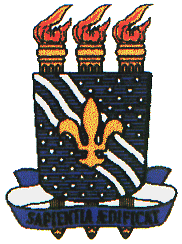 UNIVERSIDADE FEDERAL DA PARAÍBACOMISSÃO PRÓPRIA DE AVALIAÇÃO – CPANÚCLEO DE PROJETOS DA CPA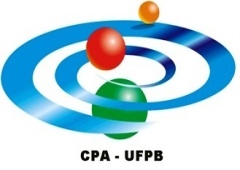 ATIVIDADESPERÍODODivulgação do Resultado preliminar dos Projetos selecionadoshttp://www.ufpb.br/cpa 04/07/2017Dia para interpor recurso do resultado preliminar04 a 06/07/2017Resultado das reconsiderações e lista definitiva dos Projetos selecionadoshttp://www.ufpb.br/cpa 07/07/2017